ΣΥΛΛΟΓΟΣ ΕΚΠΑΙΔΕΥΤΙΚΩΝ Π. Ε.                                Μαρούσι  22 – 4 – 2021                                                                                                                   ΑΜΑΡΟΥΣΙΟΥ                                                                                Αρ. Πρ.: 498 Ταχ. Δ/νση: Μαραθωνοδρόμου 54                                             Τ. Κ. 15124 Μαρούσι                                                            Τηλ.: 2108020788 Fax:2108020788                                                       Πληροφ.: Φ. Καββαδία 6932628101                                                                                    Email:syll2grafeio@gmail.com                                           Δικτυακός τόπος: http//: www.syllogosekpaideutikonpeamarousiou.grΠρος: ΤΑ ΜΕΛΗ ΤΟΥ ΣΥΛΛΟΓΟΥ ΜΑΣ                                                                                     Κοινοποίηση: Δ. Ο. Ε., Συλλόγους Εκπ/κών Π. Ε. της χώραςΘέμα: «Για τον εορτασμό της Εργατικής Πρωτομαγιάς στις 6 Μαΐου 2021»Πρωτομαγιά 2021 - Πέμπτη 6 Μαΐου 2021 24ωρη πανδημοσιοϋπαλληλική απεργίαΗ 1η του Μάη είναι μέρα - σύμβολο στον αγώνα των εργαζομένων όλου του κόσμου, για δουλειά και ζωή με δικαιώματα.  Η 1η του Μάη είναι μέρα απεργιακού αγώνα!Τα κέρδη τους – Οι νεκροί μας! Βαδίζουμε στο δρόμο της ανατροπής!Ο εορτασμός της Εργατικής Πρωτομαγιάς αποτελεί τιμή στους αγώνες του εργατικού κινήματος για καλύτερες συνθήκες δουλειάς, άμβλυνση των ανισοτήτων και διεύρυνση των δικαιωμάτων των εργαζομένων.Ο φετινός εορτασμός συμπίπτει με μια ιδιαίτερα αρνητική συγκυρία για τους εργαζόμενους της χώρας, καθώς η κυβέρνηση της Ν. Δ. επιχειρεί να καταργήσει τα στοιχειώδη εργασιακά δικαιώματα και τις συνδικαλιστικές ελευθερίες για τα οποία έδωσαν τη ζωή τους οι εξεγερμένοι εργάτες/τριες στο Σικάγο του 1886. 135 χρόνια μετά από την απεργία στο Σικάγο για το αιματοβαμμένο 8ωρο, η κυβέρνηση νομοθετεί το 10ωρο, τις απλήρωτες υπερωρίες, γενικεύει τις ατομικές συμβάσεις εργασίας, καθιερώνει εξελιγμένες μορφές εκμετάλλευσης, όπως η τηλεργασία. Παράλληλα, επιβάλλει νέους περιορισμούς των συνδικαλιστικών ελευθεριών για να μην αντιδρούν, οργανώνονται και αντιστέκονται οι εργαζόμενοι.Ο εκσυγχρονισμός που επικαλούνται σημαίνει εργασιακή ζούγκλα και σύγχρονη σκλαβιά. Οι «εξυπνάδες» ότι όλα θα γίνονται «μόνο αν το θέλει ο εργαζόμενος», είναι παραμύθια για μικρά παιδιά, αφού όλοι γνωρίζουν ότι στον χώρο δουλειάς δεν κυριαρχεί η «ελεύθερη βούληση» του εργαζόμενου, αλλά ό,τι επιθυμούν οι εργοδότες.Μέσω του λεγόμενου «Ταμείου Ανάκαμψη» δίνουν 72 δις € ζεστό χρήμα στο μεγάλο κεφάλαιο και τις επιχειρήσεις. Την ίδια στιγμή συνεχίζουν την υποχρηματοδότηση για Παιδεία και Υγεία.Παίρνουμε θέση στον αγώνα για να μη ζήσουμε εμείς και οι μαθητές μας χειρότερα από τις προηγούμενες γενιές.Συγκεκριμένα η  κυβέρνηση με το νομοσχέδιο για τα εργασιακά που καταθέτει στη Βουλή προβλέπει, μεταξύ άλλων, τα εξής:Κατάργηση του οκταώρου και του πενθημέρου με παράλληλη θεσμοθέτηση της δεκάωρης εργασίας. Κατάργηση των συλλογικών συμβάσεων.Έλεγχο του Μητρώου μελών και των διαδικασιών τους από το κράτος και τους εργοδότες. Παρακώλυση του δικαιώματος της απεργίας. Μετατροπή της συνδικαλιστικής δράσης σε ιδιώνυμο αδίκημα. Και αυτά είναι λίγα από αυτά που έχει «φροντίσει» να διαρρεύσει η κυβέρνηση για το επερχόμενο νομοσχέδιο του Υπουργείου Εργασίας.Τα παραπάνω συνιστούν ταύτιση της Κυβέρνησης με τα εργοδοτικά συμφέροντα και ευθεία επίθεση στους εργαζόμενους και στα δικαιώματά τους αλλά και στην ίδια τη Δημοκρατία. Τη στιγμή μάλιστα που η χώρα βρίσκεται σε μια βαθιά υγειονομική και οικονομική κρίση, απόρροια σε μεγάλο βαθμό των επιλογών της Κυβέρνησης.Η επιθετικότητα και ο  κυνισμός με τον οποίο επιχειρείται η διάλυση της καθημερινότητας και της ζωής των εργαζομένων και η επιστροφή στους σκοτεινούς χρόνους της ακραίας εκμετάλλευσης, δεν θα μείνουν αναπάντητα. Αποτελεί χρέος και συνάμα φόρος τιμής στους νεκρούς του Σικάγο και όλων των εργατικών αγώνων και έμπρακτος εορτασμός της Πρωτομαγιάς.ΕΙΝΑΙ ΙΣΤΟΡΙΚΗ ΠΡΟΚΛΗΣΗ ΚΑΙ ΩΡΑ ΕΥΘΥΝΗΣ ΚΑΙ ΑΓΩΝΑΓΙΑ ΟΛΟΥΣ ΤΟΥΣ ΕΡΓΑΖΟΜΕΝΟΥΣ!Παραμένουμε στην πρώτη γραμμή του αγώνα για να ληφθούν όλα τα αναγκαία μέτρα για την ασφαλή λειτουργία των σχολείων, για ουσιαστικά μέτρα στήριξης των μαθητών μας, από τον πολύμηνο εγκλεισμό, που έχει τεράστιες συνέπειες στο γνωστικό, κοινωνικό και ψυχολογικό τομέα. Παλεύουμε για αποκλειστικά δημόσια και δωρεάν Παιδεία για όλα τα παιδιά. Μέσα σε αυτές τις σύνθετες και δύσκολες συνθήκες, δεν πρέπει να ξεχνάμε ότι η 1η ΜΑΪΟΥ είναι μέρα σύμβολο στον αγώνα για την κατάργηση της εκμετάλλευσης ανθρώπου από άνθρωπο. Τιμάμε τους νεκρούς της τάξης μας. Τους νεκρούς του Σικάγο, της πρώτης Πρωτομαγιάς το 1924, τον Μάη του 36, τους 200 της Καισαριανής.Αποδίδουμε φόρο τιμής στα χιλιάδες θύματα της εργατικής τάξης, στη χώρα μας αλλά και σε όλο τον κόσμο, που βρέθηκαν εκτεθειμένα στην πανδημία του κορονοΐου για τα κέρδη των λίγων.  Στο πλαίσιο αυτό η Εκτελεστική Επιτροπή της Α.Δ.Ε.Δ.Υ., απορρίπτοντας τους κυβερνητικούς σχεδιασμούς για υποβάθμιση και απονεύρωση του φετινού εορτασμού, προκηρύσσει 24ωρη Πανδημοσιοϋπαλληλική απεργία για τον εορτασμό της Εργατικής Πρωτομαγιάς, την Πέμπτη, 6 Μάιου 2021 και συγκέντρωση στην Πλ. Κλαυθμώνος στις 11:00 π.μ. Προετοιμαζόμαστε από τώρα και για την επόμενη μέρα, με ενίσχυση της οργάνωσής μας σε κάθε χώρο δουλειάς, για να διεκδικήσουμε ζωή και δουλειά με δικαιώματα, να διεκδικήσουμε όλες τις ανάγκες μας.Οι εργαζόμενοι και οι λαοί ούτε μπορούμε, ούτε πρέπει να πληρώσουμε ξανά!Ο δικός μας αγώνας για την επόμενη ημέρα αφορά την υγεία, τη ζωή, την καθημερινή μας επιβίωση. Στον αγώνα για μόρφωση, δουλειά και ζωή με δικαιώματα βρίσκεται η ελπίδα!Μαζική συμμετοχή όλων των εργαζόμενων στον αγωνιστικό – ενωτικό – ταξικό  εορτασμό της εργατικής Πρωτομαγιάς του 2021. 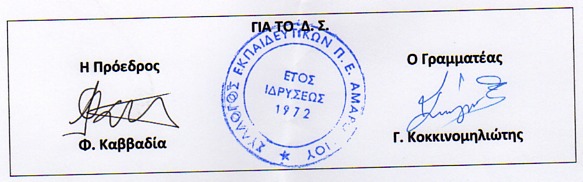 